Θέμα: Απογευματινοί μαθητικοί όμιλοι  Γυμνασίου Ευαγγελικής ΣχολήςΣτο Πρότυπο Γυμνάσιο Ευαγγελικής Σχολής θα λειτουργήσουν και κατά το τρέχον διδακτικό έτος 2017-18 απογευματινοί μαθητικοί όμιλοι ποικίλης θεματολογίας, υπό την προϋπόθεση της συγκέντρωσης επαρκούς αριθμού ενδιαφερόμενων μαθητών. Κάθε όμιλος θα λειτουργήσει για δύο διδακτικές ώρες, μία φορά την εβδομάδα, μετά το πέρας του πρωινού ωρολογίου προγράμματος, ήτοι στις 14:15 για τους ομίλους που θα λειτουργήσουν κάθε Δευτέρα ή Τρίτη και στις 13:30 για τους ομίλους που θα λειτουργήσουν κάθε Τετάρτη, Πέμπτη ή Παρασκευή.Στους ομίλους μπορούν να συμμετάσχουν και μαθητές άλλων Γυμνασίων της Δ΄ Διεύθυνσης Δευτεροβάθμιας Εκπαίδευσης Αθήνας. Η εγγραφή τους γίνεται με αίτηση των ασκούντων τη γονική μέριμνα στο ΕΠ.Ε.Σ. του Γυμνασίου Ευαγγελικής Σχολής, ύστερα από σύμφωνη γνώμη του διευθυντή της σχολικής μονάδας στην οποία φοιτούν και του αρμόδιου σχολικού συμβούλου (Ν. 3966/2011, άρθρο 45, παρ. 4). Η μετακίνηση των μαθητών/τριών των άλλων σχολικών μονάδων προς και από το Γυμνάσιο Ευαγγελικής Σχολής γίνεται με ευθύνη των γονέων/κηδεμόνων τους.Από την ιστοσελίδα του Γυμνασίου Ευαγγελικής Σχολής ( http://gym-evsch-n-smyrn.att.sch.gr > ανακοινώσεις) μπορούν οι ενδιαφερόμενοι να αντλήσουν πληροφορίες για τη θεματολογία των ομίλων και για τη β΄ φάση υποβολής αιτήσεων (2 και 3 Οκτωβρίου 2017).                                                                                              Ο ΔΙΕΥΘΥΝΤΗΣ                                                                                               Νικόλαος Λινάρδος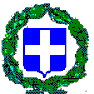 EΛΛΗΝΙΚΗ ΔΗΜΟΚΡΑΤΙΑΥΠΟΥΡΓΕΙΟ ΠΑΙΔΕΙΑΣ, ΕΡΕΥΝΑΣΚΑΙ ΘΡΗΣΚΕΥΜΑΤΩΝΠΕΡ.  Δ/ΝΣΗ   Π.  ΚΑΙ  Δ.  ΕΚΠ/ΣΗΣΑ Τ Τ Ι Κ Η ΣΝέα Σμύρνη, 28/9/2017Α.Π.: 725 Δ/ΝΣΗ ΔΕΥΤ/ΘΜΙΑΣ ΕΚΠ/ΣΗΣΔ΄   ΑΘΗΝΑΣΠΡΟΤΥΠΟ ΓΥΜΝΑΣΙΟΕΥΑΓΓΕΛΙΚΗΣ ΣΧΟΛΗΣ ΣΜΥΡΝΗΣΤαχ.Δ/νση           : Λέσβου 4Ταχ.Κώδικας       : 171.23 - Ν. ΣμύρνηΤηλέφωνο-Fax    : 210 9347272Ηλ. Ταχ.              : gymevsch@sch.grΠρος :Γυμνάσια Δ΄ Δ/νσης Δ/θμιας Εκπ/σης Αθήνας (δια της Δ.Δ.Ε. Δ΄ Αθήνας)